Унос оценаTop of FormОцене су сачуване и закључане.Унели сте:Bottom of FormПредмет:ОБА18УЗЊ - Увод у здравствену његуНаставна група:1Рок:2022/23 јануарско-фебруарски II терминДатум испита:07.02.2023.Р.Бр.Број индекса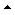 Презиме и име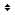 Број освојених поенаОценаДатум полагањаПотписује оцене14/Б-В/2022Бабић Ивана64.00707.02.2023.Петровић-Тепић Снежана271/Б-Р/2022Пеић Настасја54.00607.02.2023.Петровић-Тепић Снежана373/Б-Р/2022Тојагић Зорана48.00507.02.2023.Петровић-Тепић Снежана474/Б-Р/2022Милишић Драгана57.00607.02.2023.Петровић-Тепић Снежана578/Б-Р/2022Вучић МаријаН.И.07.02.2023.Петровић-Тепић Снежана681/Б-Р/2022Марић Јелена60.00607.02.2023.Петровић-Тепић Снежана